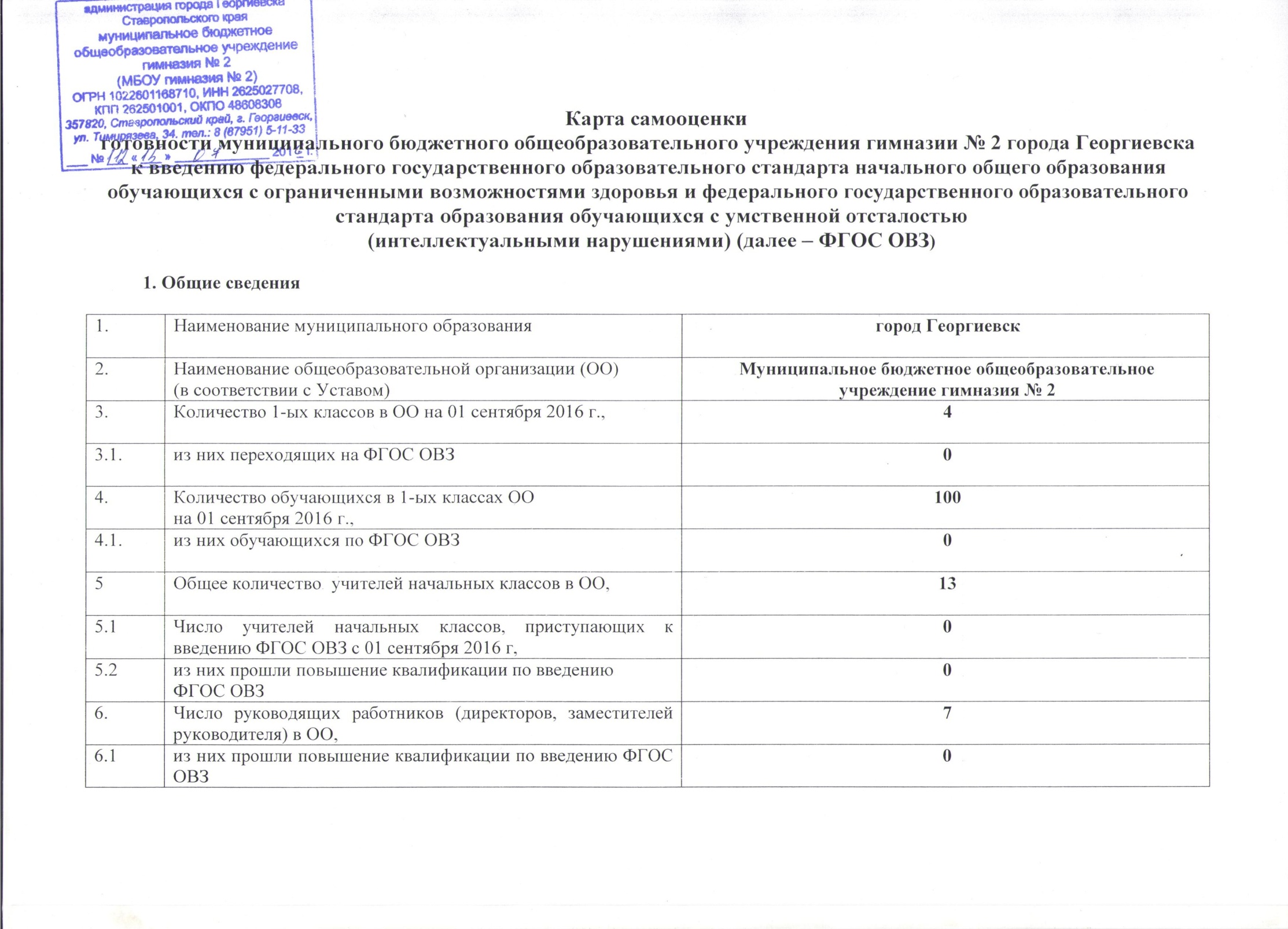 2. Анализ готовности общеобразовательной организации к введению ФГОС ОВЗ3. Критерии готовности общеобразовательной организации к введению ФГОС ОВЗ	1 балл – наличие выполнения показателя, что подтверждается необходимыми документами; 	0 баллов – отсутствие выполнения показателя.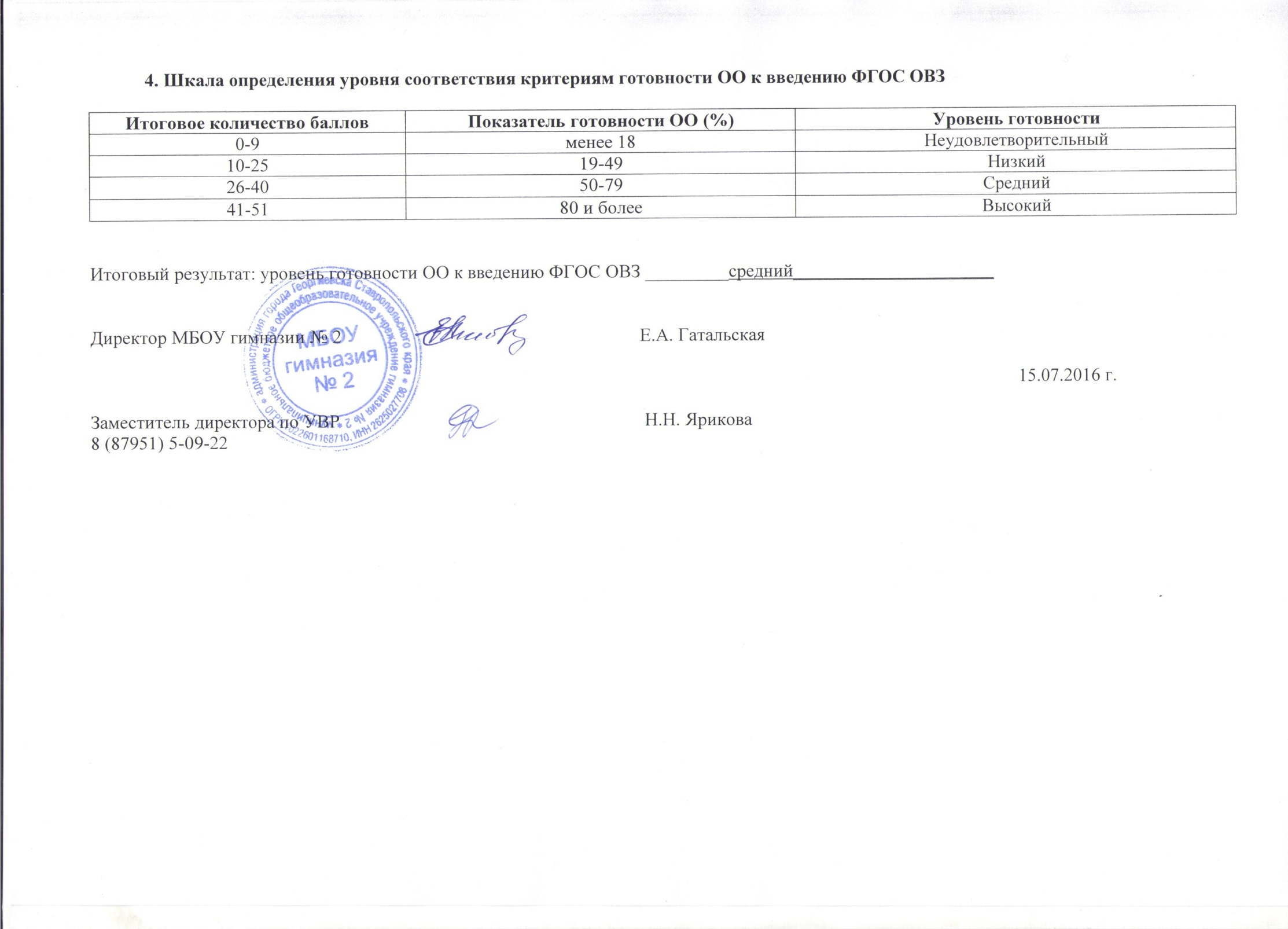 Направление показателяНаименование показателяОценкапоказателяОценкапоказателяПодтверждение выполнения показателя (указывается наименование документа, реквизиты)Направление показателяНаименование показателяДа(1)Нет(0)Подтверждение выполнения показателя (указывается наименование документа, реквизиты)1. Нормативно-правовое обеспечение введения ФГОС ОВЗ 1.1 Наличие Приказа Минобрнауки РФ об утверждении и введении в действие федерального государственного образовательного стандарта начального общего образования обучающихся с ограниченными возможностями здоровья                  (от 19.12.2014  № 1598)1Имеется1. Нормативно-правовое обеспечение введения ФГОС ОВЗ 1.2 Наличие Приказа Минобрнауки РФ об утверждении и введении в действие федерального государственного образовательного стандарта образования обучающихся с умственной отсталостью (интеллектуальными нарушениями) (от 19.12.2014  № 1599)1Имеется1. Нормативно-правовое обеспечение введения ФГОС ОВЗ 1.3 Наличие Приказа органа местного самоуправления, осуществляющего управление в сфере образования «Об утверждении Плана-графика мероприятий («дорожной карты») по обеспечению введения и реализации ФГОС ОВЗ в муниципальных образовательных организациях»1Имеется1. Нормативно-правовое обеспечение введения ФГОС ОВЗ 1.4 Формирование банка нормативно-правовых документов федерального, регионального, муниципального уровней, обеспечивающих введение и реализацию ФГОС  ОВЗ     1Адрес страницы сайта ОО, на которой размещены документыhttp://geogimn2.org/node/486541. Нормативно-правовое обеспечение введения ФГОС ОВЗ 1.5 Внесение изменений и дополнений в Устав ОО0Приказ о внесении изменений и дополнений в Устав ОО1. Нормативно-правовое обеспечение введения ФГОС ОВЗ 1.6 Наличие Плана-графика мероприятий («дорожной карты») по обеспечению введения и реализации ФГОС ОВЗ в ОО, приказа ОО об утверждении плана-графика1План-график, приказ от 26.03.2016 № 141 «Об утверждении плана-графика («дорожной карты») по реализации комплекса мер по введению ФГОС НОО обучающихся с ОВЗ»1. Нормативно-правовое обеспечение введения ФГОС ОВЗ 1.7 Наличие локальных нормативных документов, регламентирующих введение и реализацию ФГОС ОВЗ в ОО, приказов ОО о введении ФГОС ОВЗ:Приказы по ООПриказ от 11.03..2016 № 96 «О переходе МБОУ гимназии № 2 на обучение по ФГОС  ОВЗ»Приказ от 21.04.2016 № 193  «О разработке адаптированной основной общеобразовательной программы (АООП)»август 2016август 2016август 2016август 2016Приказ от 21.04.2016 № 194 «Об утверждении программы МБОУ гимназии № 2 по повышению уровня профессионального мастерства педагогических работников»Приказ об утверждении новых или доработанных должностных инструкций.1. Нормативно-правовое обеспечение введения ФГОС ОВЗ   О переходе ОО на обучение по ФГОС  ОВЗ;1Приказы по ООПриказ от 11.03..2016 № 96 «О переходе МБОУ гимназии № 2 на обучение по ФГОС  ОВЗ»Приказ от 21.04.2016 № 193  «О разработке адаптированной основной общеобразовательной программы (АООП)»август 2016август 2016август 2016август 2016Приказ от 21.04.2016 № 194 «Об утверждении программы МБОУ гимназии № 2 по повышению уровня профессионального мастерства педагогических работников»Приказ об утверждении новых или доработанных должностных инструкций.1. Нормативно-правовое обеспечение введения ФГОС ОВЗ  О разработке адаптированной основной общеобразовательной программы (АООП) на     2016-2017  учебный год;1Приказы по ООПриказ от 11.03..2016 № 96 «О переходе МБОУ гимназии № 2 на обучение по ФГОС  ОВЗ»Приказ от 21.04.2016 № 193  «О разработке адаптированной основной общеобразовательной программы (АООП)»август 2016август 2016август 2016август 2016Приказ от 21.04.2016 № 194 «Об утверждении программы МБОУ гимназии № 2 по повышению уровня профессионального мастерства педагогических работников»Приказ об утверждении новых или доработанных должностных инструкций.1. Нормативно-правовое обеспечение введения ФГОС ОВЗ   Об утверждении АООП на 2016-2017 учебный год;0Приказы по ООПриказ от 11.03..2016 № 96 «О переходе МБОУ гимназии № 2 на обучение по ФГОС  ОВЗ»Приказ от 21.04.2016 № 193  «О разработке адаптированной основной общеобразовательной программы (АООП)»август 2016август 2016август 2016август 2016Приказ от 21.04.2016 № 194 «Об утверждении программы МБОУ гимназии № 2 по повышению уровня профессионального мастерства педагогических работников»Приказ об утверждении новых или доработанных должностных инструкций.1. Нормативно-правовое обеспечение введения ФГОС ОВЗ   Об утверждении годового календарного учебного графика;0Приказы по ООПриказ от 11.03..2016 № 96 «О переходе МБОУ гимназии № 2 на обучение по ФГОС  ОВЗ»Приказ от 21.04.2016 № 193  «О разработке адаптированной основной общеобразовательной программы (АООП)»август 2016август 2016август 2016август 2016Приказ от 21.04.2016 № 194 «Об утверждении программы МБОУ гимназии № 2 по повышению уровня профессионального мастерства педагогических работников»Приказ об утверждении новых или доработанных должностных инструкций.1. Нормативно-правовое обеспечение введения ФГОС ОВЗ   Об утверждении учебного плана;0Приказы по ООПриказ от 11.03..2016 № 96 «О переходе МБОУ гимназии № 2 на обучение по ФГОС  ОВЗ»Приказ от 21.04.2016 № 193  «О разработке адаптированной основной общеобразовательной программы (АООП)»август 2016август 2016август 2016август 2016Приказ от 21.04.2016 № 194 «Об утверждении программы МБОУ гимназии № 2 по повышению уровня профессионального мастерства педагогических работников»Приказ об утверждении новых или доработанных должностных инструкций.1. Нормативно-правовое обеспечение введения ФГОС ОВЗ   Об утверждении программы внеурочной деятельности;0Приказы по ООПриказ от 11.03..2016 № 96 «О переходе МБОУ гимназии № 2 на обучение по ФГОС  ОВЗ»Приказ от 21.04.2016 № 193  «О разработке адаптированной основной общеобразовательной программы (АООП)»август 2016август 2016август 2016август 2016Приказ от 21.04.2016 № 194 «Об утверждении программы МБОУ гимназии № 2 по повышению уровня профессионального мастерства педагогических работников»Приказ об утверждении новых или доработанных должностных инструкций.1. Нормативно-правовое обеспечение введения ФГОС ОВЗ   Об утверждении программы ОО по повышению уровня профессионального мастерства педагогических работников;1Приказы по ООПриказ от 11.03..2016 № 96 «О переходе МБОУ гимназии № 2 на обучение по ФГОС  ОВЗ»Приказ от 21.04.2016 № 193  «О разработке адаптированной основной общеобразовательной программы (АООП)»август 2016август 2016август 2016август 2016Приказ от 21.04.2016 № 194 «Об утверждении программы МБОУ гимназии № 2 по повышению уровня профессионального мастерства педагогических работников»Приказ об утверждении новых или доработанных должностных инструкций.1. Нормативно-правовое обеспечение введения ФГОС ОВЗ   О проведении внутришкольного контроля по реализации ФГОС ОВЗ;0Приказы по ООПриказ от 11.03..2016 № 96 «О переходе МБОУ гимназии № 2 на обучение по ФГОС  ОВЗ»Приказ от 21.04.2016 № 193  «О разработке адаптированной основной общеобразовательной программы (АООП)»август 2016август 2016август 2016август 2016Приказ от 21.04.2016 № 194 «Об утверждении программы МБОУ гимназии № 2 по повышению уровня профессионального мастерства педагогических работников»Приказ об утверждении новых или доработанных должностных инструкций.1. Нормативно-правовое обеспечение введения ФГОС ОВЗ   О внесении изменений в должностные инструкции работников ОО, осуществляющих введение и реализацию ФГОС ОВЗ0Приказы по ООПриказ от 11.03..2016 № 96 «О переходе МБОУ гимназии № 2 на обучение по ФГОС  ОВЗ»Приказ от 21.04.2016 № 193  «О разработке адаптированной основной общеобразовательной программы (АООП)»август 2016август 2016август 2016август 2016Приказ от 21.04.2016 № 194 «Об утверждении программы МБОУ гимназии № 2 по повышению уровня профессионального мастерства педагогических работников»Приказ об утверждении новых или доработанных должностных инструкций.2. Организационно-содержательное обеспечение введения ФГОС ОВЗ 2.1 Обеспечение координации деятельности субъектов образовательного процесса, организационных структур ОО по подготовке  введения ФГОС  ОВЗ1План-график, приказ от 26.03.2016 № 141 «Об утверждении плана-графика («дорожной карты») по реализации комплекса мер по введению ФГОС НОО обучающихся с ОВЗ»2. Организационно-содержательное обеспечение введения ФГОС ОВЗ 2.2 Создание в ОО рабочей группы по введению ФГОС  ОВЗ1Приказ от 11.03..2016 № 97 «О создании рабочей группы по введению ФГОС ОВЗ и утверждении Положения о рабочей группе»2. Организационно-содержательное обеспечение введения ФГОС ОВЗ 2.3 Наличие в ОО АООП0Приказ об утверждении АООП2. Организационно-содержательное обеспечение введения ФГОС ОВЗ 2.4 Наличие в структуре АООП целевого, содержательного, организационного разделов0Имеется в проекте в электронной версии.Протоколы заседания рабочей группы (протокол №1 от 11.03.2016, №2 от 21.04.2016) Рассмотрены вопросы:- о переходе МБОУ гимназии № 2 на обучение по ФГОС  ОВЗ; - о разработке адаптированной основной общеобразовательной программы (АООП); - об утверждении программы МБОУ гимназии № 2 по повышению уровня профессионального мастерства педагогических работников2. Организационно-содержательное обеспечение введения ФГОС ОВЗ 2.5 Наличие в целевом разделе АООП:     пояснительной записки,    планируемых результатов освоения обучающимися с ОВЗ АООП,    системы оценки достижения планируемых результатов освоения АООП.1Имеется в проекте в электронной версии.Протоколы заседания рабочей группы (протокол №1 от 11.03.2016, №2 от 21.04.2016) Рассмотрены вопросы:- о переходе МБОУ гимназии № 2 на обучение по ФГОС  ОВЗ; - о разработке адаптированной основной общеобразовательной программы (АООП); - об утверждении программы МБОУ гимназии № 2 по повышению уровня профессионального мастерства педагогических работников2. Организационно-содержательное обеспечение введения ФГОС ОВЗ 2.6 Наличие в содержательном  разделе АООП:    программы формирования универсальных учебных действий у обучающихся;    программы отдельных предметов, курсов коррекционно-развивающей области и курсов внеурочной деятельности;    программы духовно-нравственного развития, воспитания обучающихся с ОВЗ     программы формирования экологической культуры, здорового и безопасного образа жизни;     программы коррекционной работы;     программы внеурочной деятельности.0Приказы, протоколы заседания рабочей группы об утверждении программ2. Организационно-содержательное обеспечение введения ФГОС ОВЗ 2.7 Наличие в организационном разделе АООП:     учебного плана начального общего образования обучающихся с ограниченными возможностями здоровья;    системы специальных условий реализации АООП 0Приказ, протокол заседания рабочей группы об утверждении учебного плана2. Организационно-содержательное обеспечение введения ФГОС ОВЗ 2.8 Наличие инструментария для изучения образовательных потребностей и интересов обучающихся ОВЗ и запросов родителей по использованию часов вариативной части учебного плана, включая внеурочную деятельность.0Диагностические материалы (анкеты, опросники)2. Организационно-содержательное обеспечение введения ФГОС ОВЗ 2.9 Проведение анкетирования по изучению образовательных потребностей и интересов обучающихся с ОВЗ и запросов родителей по использованию часов вариативной части учебного плана. 0Информационная справка по результатам анкетирования. 2. Организационно-содержательное обеспечение введения ФГОС ОВЗ 2.10 Наличие диагностического инструментария для выявления профессиональных затруднений педагогов в период перехода на ФГОС ОВЗ. 1- Диагностическая карта по изучению профессиональной компетенции педагога в области ФГОС НОО обучающихся с ОВЗ; - Анкета для выявления  профессиональных затруднений педагогов в период перехода на ФГОС для детей с ОВЗ.2. Организационно-содержательное обеспечение введения ФГОС ОВЗ 2.11 Проведение анкетирования по изучению выявления профессиональных затруднений педагогов в период перехода на ФГОС ОВЗ1Информационная справка по результатам анкетирования (июнь, 2016)3. Финансово-экономическое обеспечение введения ФГОС ОВЗ3.1 Наличие локальных актов, регламентирующих установление заработной платы работников ОО, в том числе стимулирующих выплат работникам, обеспечивающим введение ФГОС ОВЗ0Приказы, положения3. Финансово-экономическое обеспечение введения ФГОС ОВЗ3.2 Определение объема расходов, необходимых для реализации АООП и достижения планируемых результатов, а также механизма их формирования0Информационная справка о расчетах и механизме формирования расходов, необходимых для реализации АООП4. Материально-техническое обеспечение введения ФГОС ОВЗ4.1 Анализ оснащенности ОО в соответствии с требованиями ФГОС ОВЗ, соответствие материально-технической базы реализации АООП и особым образовательным потребностям обучающихся с ОВЗ1- Паспорт        доступности для инвалидов объекта и предоставляемых на нем                 услуг в сфере образования - Справка - анализ ресурсов, необходимых для введения и реализации федерального государственного образовательного стандарта (ФГОС) обучающихся с ограниченными возможностями здоровья (ОВЗ) (от 28.04.2016)4. Материально-техническое обеспечение введения ФГОС ОВЗ4.2 Соответствие материально-технической базы реализации АООП действующим санитарным и противопожарным нормам, требованиям безопасности обучающихся, нормам охраны труда работников ОО1План мероприятий по развитию материально-технической базы ОО в соответствии с требованиями ФГОС ОВЗ4. Материально-техническое обеспечение введения ФГОС ОВЗ4.3 Наличие специализированного оборудования для реализации мероприятий по введению ФГОС ОВЗ0Перечень специализированного оборудования4. Материально-техническое обеспечение введения ФГОС ОВЗ4.4 Наличие элементов доступной среды для обучающихся с ограниченными возможностями здоровья  0Перечень элементов доступности4. Материально-техническое обеспечение введения ФГОС ОВЗ4.5 Обеспечение возможности для беспрепятственного доступа обучающихся с ограниченными возможностями здоровья к объектам инфраструктуры образовательного учреждения 0Перечень созданных условий беспрепятственного доступа 4. Материально-техническое обеспечение введения ФГОС ОВЗ4.6 Укомплектованность ОО печатными и электронными образовательными ресурсами по всем учебным предметам учебного плана АООП,  специальными учебниками, рабочими тетрадями, дидактическим материалом, компьютерным инструментам обучения, отвечающим особым образовательным потребностям обучающихся с ОВЗ и позволяющим реализовывать выбранный вариант программы0Информация об укомплектованности ОО учебно-методическими материалами, разработками4. Материально-техническое обеспечение введения ФГОС ОВЗ4.7 Наличие доступа ОО к электронным образовательным ресурсам (ЭОР)1Перечень доступных и используемых ЭОР:http://www.edu.ru/ - Федеральный портал "Российское образование"http://window.edu.ru/catalog/?p_rubr=2.1  - Единое окно доступа к образовательным ресурсамhttp://school-collection.edu.ru/   - Единая коллекция цифровых образовательных ресурсовhttp://fcior.edu.ru/ - Федеральный центр информационно-образовательных ресурсовhttp://school.edu.ru/  - Российский общеобразовательный порталhttp://edu-top.ru/katalog/  - Каталог образовательных ресурсов сети Интернет для основного общего и среднего общего образованияhttp://www.rsr-olymp.ru/  - Российский совет олимпиад школьниковhttp://ege.edu.ru/ - Официальный информационный портал ЕГЭhttp://ege.edu.ru/  - Официальный информационный портал ГИА4. Материально-техническое обеспечение введения ФГОС ОВЗ4.8 Обеспечение контролируемого доступа участников образовательного процесса к информационным образовательным ресурсам в сети Интернет1Информация о системе ограничения доступа к информации, несовместимой с задачами духовно-нравственного развития и воспитания обучающихсяВ МБОУ гимназии № 2 применяется система контент фильтрации ограниченного доступа несовершеннолетних к электронным ресурсам несовместимых с задачами духовно-нравственного развития и воспитания обучающихся. Фильтрация осуществляется посредством сайта https://www.skydns.ru 4. Материально-техническое обеспечение введения ФГОС ОВЗ4.9 Наличие отдельных специально оборудованных помещений для реализации курсов коррекционно-развивающей области и психолого-медико-педагогического сопровождения обучающихся с ОВЗ1Информация о наличии специально оборудованных помещений – кабинет педагога-психолога, социального педагога, медицинский кабинет5. Информационное обеспечение введения ФГОС ОВЗ5.1 Информирование участников образовательного процесса, родительской общественности по вопросам введения ФГОС  ОВЗ1Информация по вопросам введения ФГОС  ОВЗ размещена на сайте школы http://geogimn2.org/Протоколы совещаний при директоре (14.03.2016 № 4). 5. Информационное обеспечение введения ФГОС ОВЗ5.2 Использование информационных ресурсов ОО (сайт, портал, интернет-страничка, журнал, газета и т.д.) для обеспечения доступа участников образовательного процесса к информации, связанной с введением и реализацией АООП1Перечень видов используемых информационных ресурсов ОО с указанием электронных адресовhttp://fgos-ovz.herzen.spb.ru http://fgosreestr.ru  5. Информационное обеспечение введения ФГОС ОВЗ5.3 Наличие специального раздела на сайте ОО, посвященного вопросам введения и реализации ФГОС ОВЗ         1Сайт http://geogimn2.org/Раздел ФГОС, рубрика ФГОС ОВЗhttp://geogimn2.org/node/48654   5. Информационное обеспечение введения ФГОС ОВЗ5.4 Изучение мнения родителей (законных представителей) обучающихся по вопросам введения ФГОС ОВЗ, проведение анкетирования на родительских собраниях0Протоколы родительских собраний. Информационно-аналитическая справка по результатам анкетирования 5. Информационное обеспечение введения ФГОС ОВЗ5.5 Организация и проведение на уровне ОО мероприятий (совещаний, конференций, семинаров, круглых столов, педагогических чтений) по вопросам введения ФГОС ОВЗ1Перечень мероприятий, даты проведения18.02.2016  Методический семинар: «Инклюзивное образование. Обобщение опыта работы тьютера по дистанционному обучению»
14.03 .2016 Совещание «О подготовке к введению ФГОС ОВЗ»
21.04.2016 Семинар «Изучаем ФГОС НОО обучающихся с ОВЗ» 5. Информационное обеспечение введения ФГОС ОВЗ5.6 Наличие в публичном докладе ОО раздела, содержащего информацию о ходе введения ФГОС ОВЗ1Адрес страницы (раздела) сайта, на которой размещен публичный доклад ООhttp://geogimn2.org/node/436. Кадровое обеспечение введения ФГОС ОВЗ 6.1 Анализ кадровых ресурсов ОО на соответствие требованиям введения ФГОС ОВЗ0Информационно-аналитическая справка6. Кадровое обеспечение введения ФГОС ОВЗ 6.2 Наличие плана-графика повышения квалификации педагогических работников, специалистов ОО по вопросам  введения ФГОС  ОВЗ1Приказ от 21.04.2016 № 194 «Об утверждении программы МБОУ гимназии № 2 по повышению уровня профессионального мастерства педагогических работников»6. Кадровое обеспечение введения ФГОС ОВЗ 6.3 Обеспеченность введения ФГОС ОВЗ работниками ОО, прошедшими соответствующие курсы повышения квалификации 0Наименование курсов повышения квалификации, количество работников ОО, прошедших курсы6. Кадровое обеспечение введения ФГОС ОВЗ 6.4 Проведение совещаний, семинаров-практикумов, круглых столов в ОО по вопросам введения ФГОС  ОВЗ118.02.2016  Методический семинар: «Инклюзивное образование. Обобщение опыта работы тьютера по дистанционному обучению»
14.03 .2016 Совещание «О подготовке к введению ФГОС ОВЗ»
21.04.2016 Семинар «Изучаем ФГОС НОО обучающихся с ОВЗ» 6. Кадровое обеспечение введения ФГОС ОВЗ 6.5 Наличие плана методической работы, обеспечивающего сопровождение введения ФГОС ОВЗ в ОО1План методической   работы, обеспечивающий сопровождение введения ФГОС ОВЗ в МБОУ гимназии № 2, приказ от 11.03.2016 № 986. Кадровое обеспечение введения ФГОС ОВЗ 6.6 Участие руководителя и педагогических работников ОО в мероприятиях муниципального, регионального, всероссийского уровня по вопросам введения ФГОС ОВЗ115.09.2015 Заседание координационной группы по внедрению ФГОС обучающихся с ОВЗ;11.12.2015 Видеоконференция, проводимая министерством образования и молодежной политики СК «Введение ФГОС с ОВЗ»;22 июня 2016г. на базе ФГБОУ ВО «Российская академии народного хозяйства и государственной службы при Президенте Российской Федерации» вебинар для родителей обучающихся с ограниченными возможностями здоровья, инвалидов (детей-инвалидов)	при участии заместителя Министра образования и науки Российской Федерации В.Ш. Каганова.Итого:27№п/пКритерий готовности ОО к введению ФГОС ОВЗМаксимальное количество баллов1231.Нормативно-правовое обеспечение введения ФГОС ОВЗ172.Организационно-содержательное обеспечение введения ФГОС ОВЗ113.Финансово-экономическое обеспечение введения ФГОС ОВЗ24.Материально-техническое обеспечение введения ФГОС ОВЗ95.Информационное обеспечение введения ФГОС ОВЗ66.Кадровое обеспечение введения ФГОС ОВЗ6ИТОГО:51